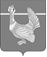 Администрация Верхнекетского районаПОСТАНОВЛЕНИЕО внесении изменений в административный регламент «Выдача разрешений на строительство и реконструкцию объектов капитального строительства, расположенных на территориях двух и более поселений или на межселенной территории», утверждённый постановлением Администрации Верхнекетского района от 31.03.2020 №300  	В целях приведения муниципального нормативного правового акта в соответствии с  законодательством Российской Федерации,ПОСТАНОВЛЯЮ:1. Утвердить прилагаемые изменения, которые вносятся в административный регламент «Выдача разрешений на строительство и реконструкцию объектов капитального строительства, расположенных на территориях двух и более поселений или межселенной территории», утверждённый постановлением Администрации Верхнекетского района от 31.03.2020 №300.3. Настоящее постановление вступает в силу со дня его опубликования в информационном вестнике Верхнекетского района «Территория».4. Разместить настоящее постановление на официальном сайте Администрации Верхнекетского района.Глава Верхнекетского района                    		                             С.А. АльсевичНиколаенко А.В.2-23-86______________________________________________________________________Дело – 2, Инженерный центр – 1, Авдеева - 1Утверждены постановлениемАдминистрации Верхнекетского района                                        « 12 » августа 2020 г. № 757Изменения, которые вносятся в административный регламент «Выдача разрешений на строительство и реконструкцию объектов капитального строительства, расположенных на территориях двух и более поселений или межселенной территории», утверждённый постановлением Администрации Верхнекетского района от 31.03.2020 №300.1.Подпункт 4) пункта 2 изложить в следующей редакции:«4) постановление Администрации Верхнекетского района от 11.03.2019 № 174 «Об утверждении порядка разработки и утверждения административных регламентов предоставления муниципальных услуг на территории муниципального образования Верхнекетский район Томской области».».2.Пункт 13 изложить в следующей редакции:«13. Органом, уполномоченным на предоставление муниципальной услуги, является Администрация Верхнекетского района в лице МКУ «Инженерный центр» (далее – Учреждение).». 3.Пункт 16 изложить в следующей редакции: «16.  Срок предоставления муниципальной услуги с даты регистрации заявления застройщика о выдаче разрешения на строительство не должен превышать 5 рабочих дней.В срок не более чем пять рабочих дней со дня получения уведомления, указанного в части 21.10 статьи 51 ГрК РФ, или со дня получения заявления застройщика о внесении изменений в разрешение на строительство (в том числе в связи с необходимостью продления срока действия разрешения на строительство) Учреждение, принимает решение о внесении изменений в разрешение на строительство или об отказе во внесении изменений в такое разрешение с указанием причин отказа.».4.Подпункт 6)пункта 18 изложить в следующей редакции:«6) АО «Ростехинвентаризация – Федеральное БТИ»;».5.Подпункт 9 пункта 19 изложить в следующей редакции:«9)согласие всех правообладателей объекта капитального строительства в случае реконструкции такого объекта, за исключением указанных в пункте 6.2 части 7 статьи 51 ГрК РФ случаев реконструкции многоквартирного дома;».6.Пункт 31 исключить.7.В пункте 41 слова «посредством Портала» заменить словами «посредством Единого портала государственных и муниципальных услуг (функций) (без использования электронных носителей).8.Раздел 4 изложить в следующей редакции:«4. ФОРМЫ КОНТРОЛЯ ЗА ИСПОЛНЕНИЕМ АДМИНИСТРАТИВНОГО РЕГЛАМЕНТАФорма осуществления текущего контроля за соблюдением и исполнением ответственными должностными лицами положений регламента и иных нормативных правовых актов, устанавливающих требования к предоставлению муниципальной услуги, а также принятием ими решений74. Контроль за исполнением административного регламента осуществляется в форме текущего контроля за соблюдением и исполнением законодательства Российской Федерации, Томской области, муниципальных правовых актов и положений административного регламента и контроля полноты и качества предоставления муниципальной услуги.75. Текущий контроль осуществляется директором Учреждения путем проведения анализа соблюдения и исполнения специалистом, ответственным за предоставлении муниципальной услуги, законодательства Российской Федерации, Томской области, муниципальных правовых актов и положений административного регламента при предоставлении муниципальной услуги.76. Текущий контроль осуществляется путем проведения директором Учреждения проверок соблюдения и исполнения положений административного регламента и иных нормативных правовых актов, устанавливающих требования к предоставлению муниципальной услуги.».9.Наименование раздела 5 изложить в следующей редакции:«5. ДОСУДЕБНЫЙ (ВНЕСУДЕБНЫЙ) ПОРЯДОК ОБЖАЛОВАНИЯ РЕШЕНИЙ И ДЕЙСТВИЙ (БЕЗДЕЙСТВИЯ) УЧРЕЖДЕНИЯ, ПРЕДОСТАВЛЯЮЩЕГО УСЛУГУ, МНОГОФУНКЦИОНАЛЬНОГО ЦЕНТРА, ОРГАНИЗАЦИЙ УКАЗАННЫХ В ЧАСТИ 1.1 СТАТЬИ 16	ФЕДЕРАЛЬНОГО ЗАКОНА ОТ 27 ИЮЛЯ 2010 года № 210-ФЗ «ОБ ОРГАНИЗАЦИИ ПРЕДОСТАВЛЕНИЯ ГОСУДАРСТВЕННЫХ И МУНИЦИПАЛЬНЫХ УСЛУГ», А ТАКЖЕ ЕГО ДОЛЖНОСТНЫХ ЛИЦ, РАБОТНИКОВ».10.Подпункт 3)пункта 92 изложить в следующей редакции:«3) наличие решения по жалобе, принятого ранее в соответствии с требованиями законодательства Российской Федерации в отношении того же застройщика и по тому же предмету жалобы.». 12  августа 2020 г.р.п. Белый ЯрВерхнекетского районаТомской области№ 757